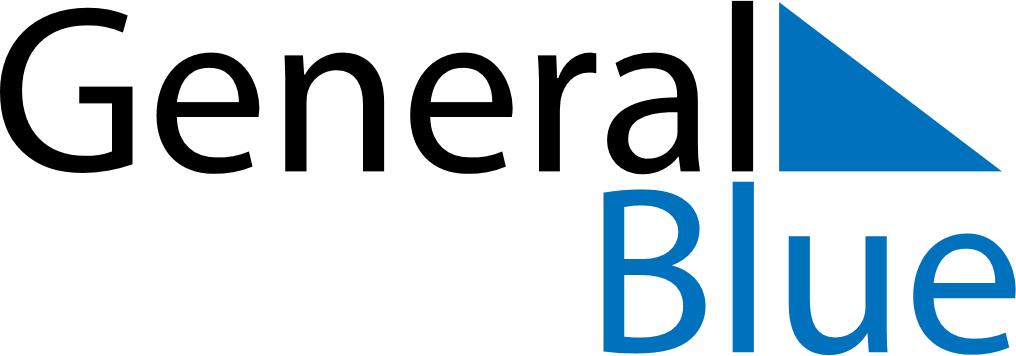 November 2021November 2021November 2021HaitiHaitiSUNMONTUEWEDTHUFRISAT123456All Saints’ DayAll Souls’ Day7891011121314151617181920Battle of Vertières Day21222324252627282930